19. November 2018Als eine von vier Bands nehmen wir am „1. Band Event“ am Fürstenberg-Gymnasium in Donaueschingen teil.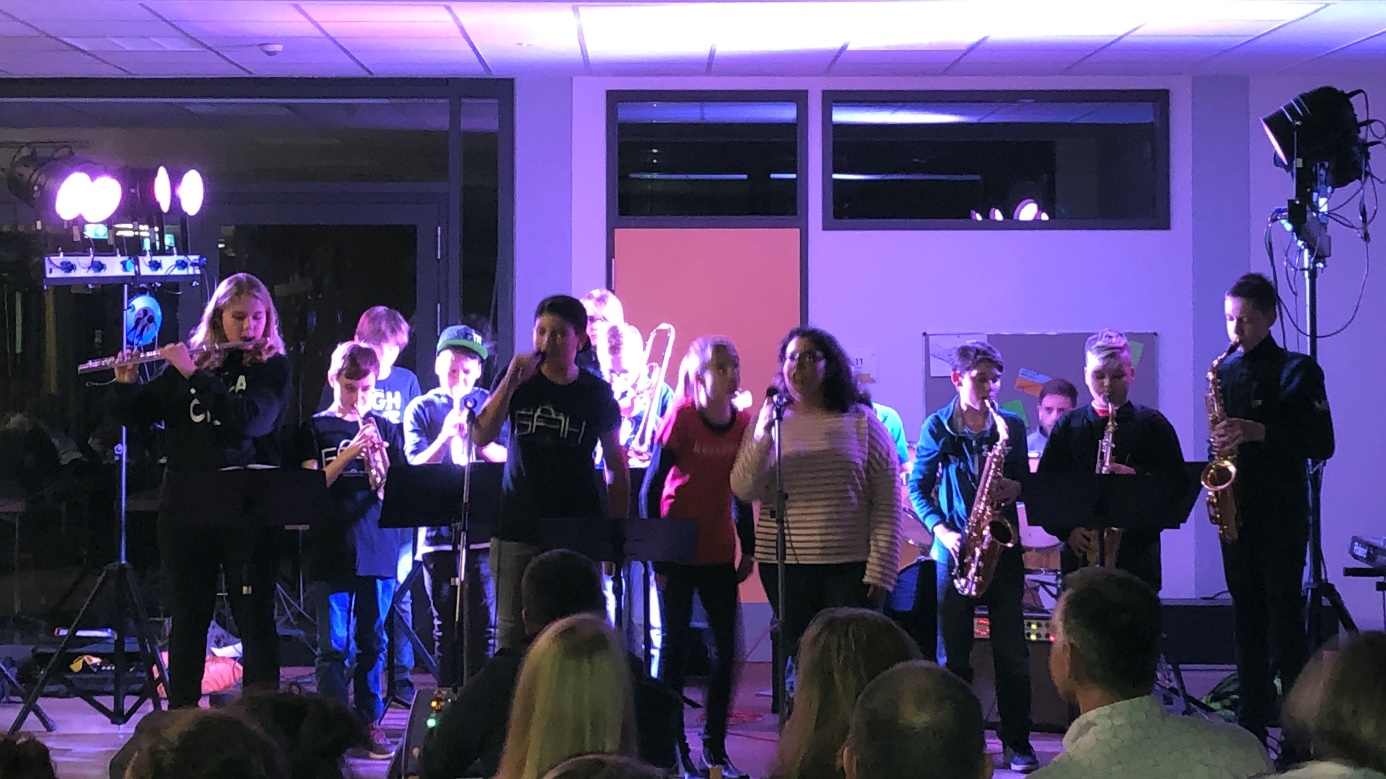 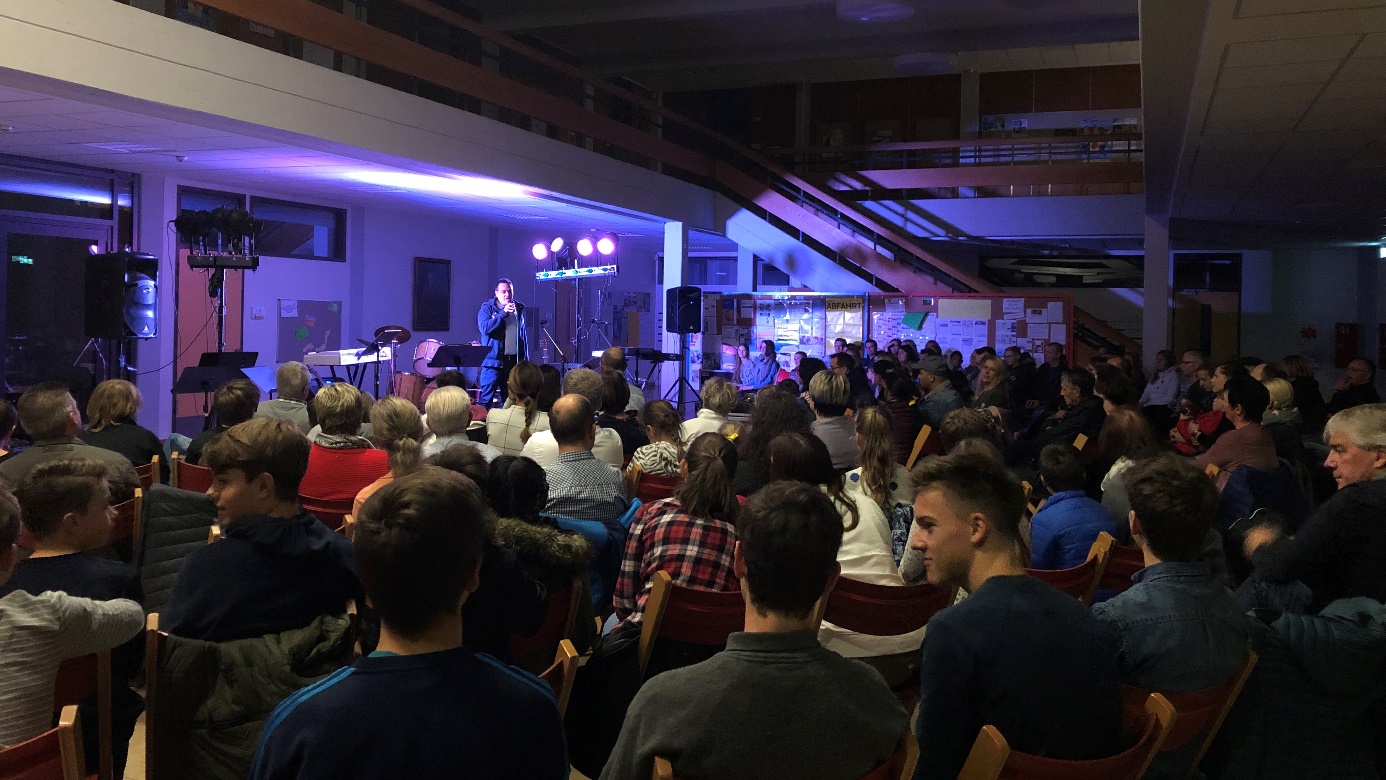 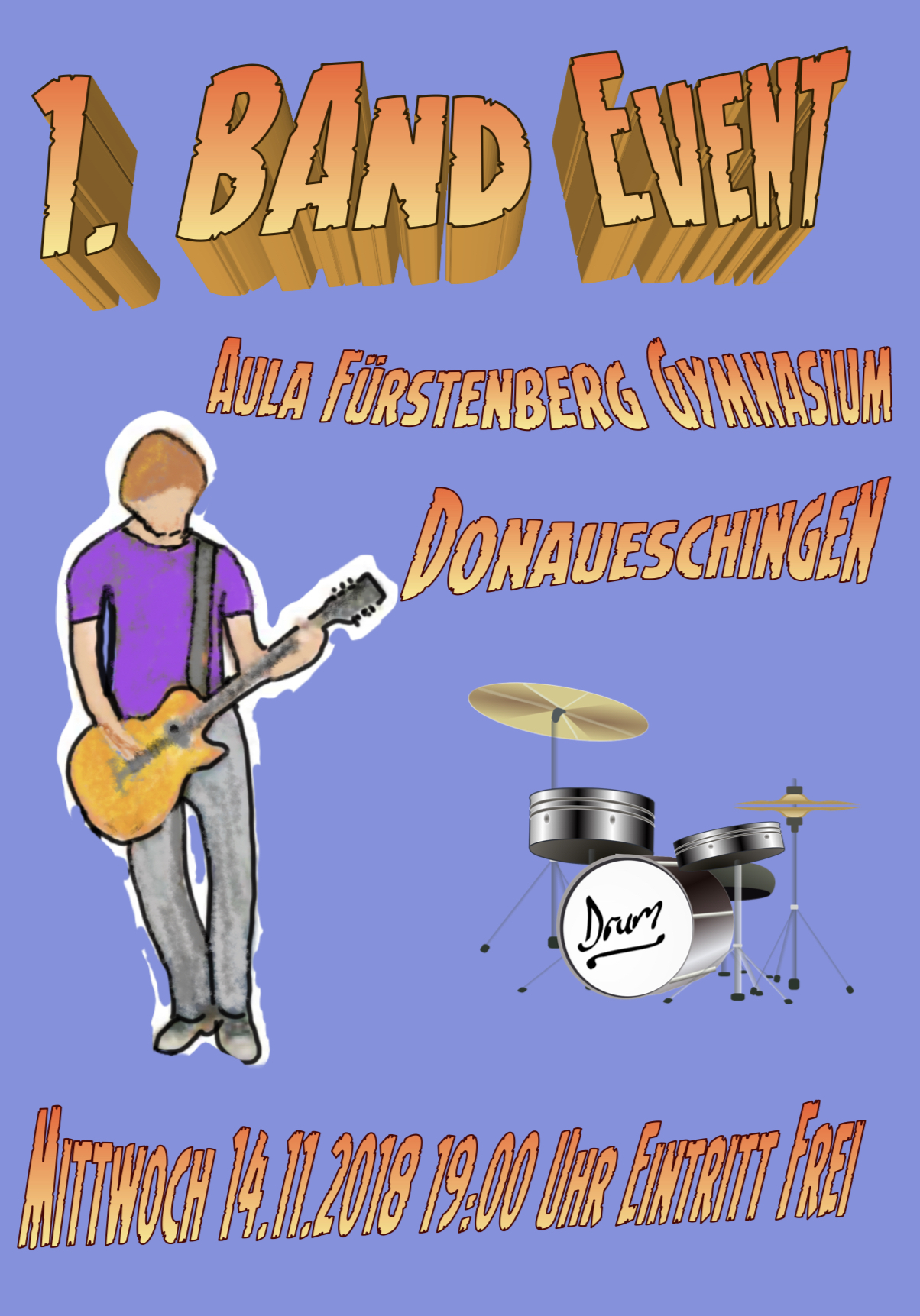 ***20. Oktober 2018Wir umrahmen das 20-jährige Jubiläum von Refugio e.V. in Schwenningen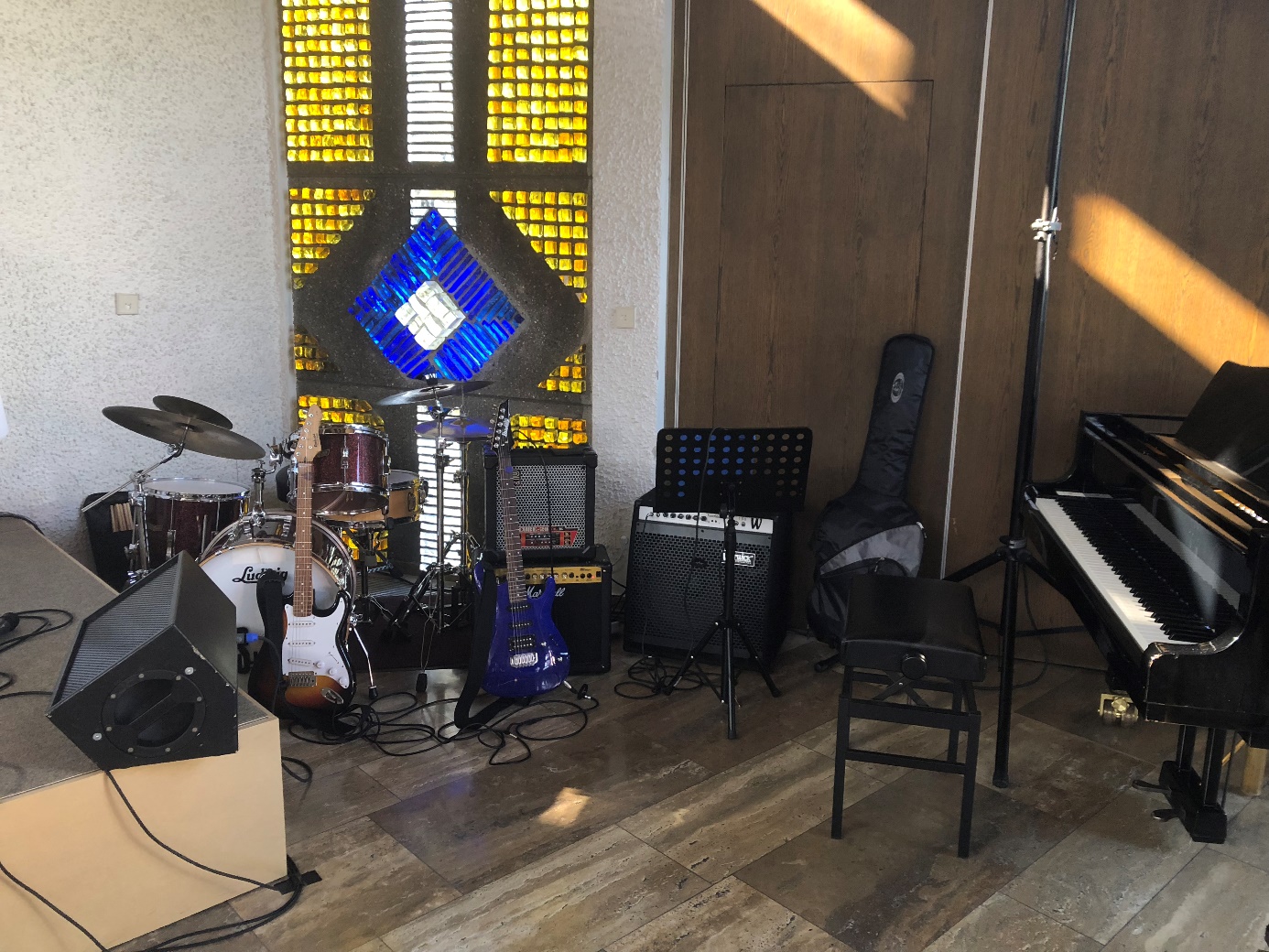 ***09. Oktober 2018Wir spielen drei Stücke bei der diesjährigen Schulvollversammlung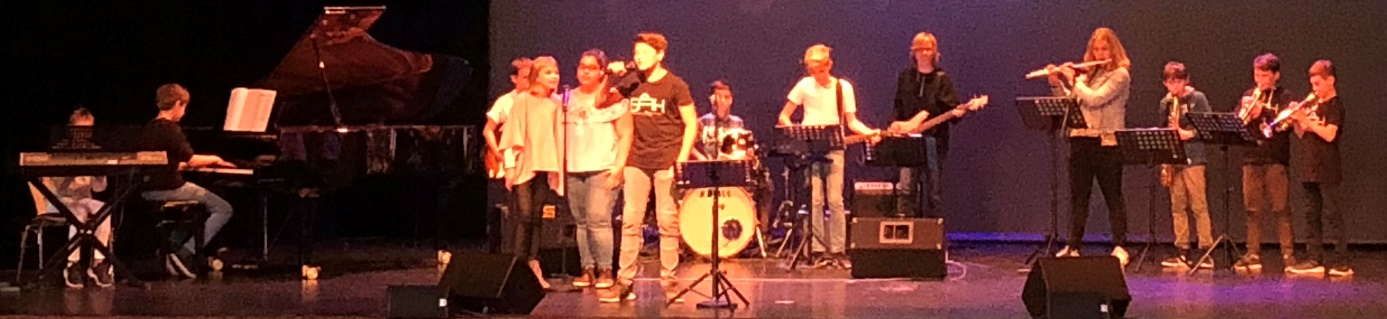 ***20. September 2018Bereits zum zweiten Mal spielen wir beim Weltkindertag – dieses Mal im Jugendhaus „Spektrum“ in Schwenningen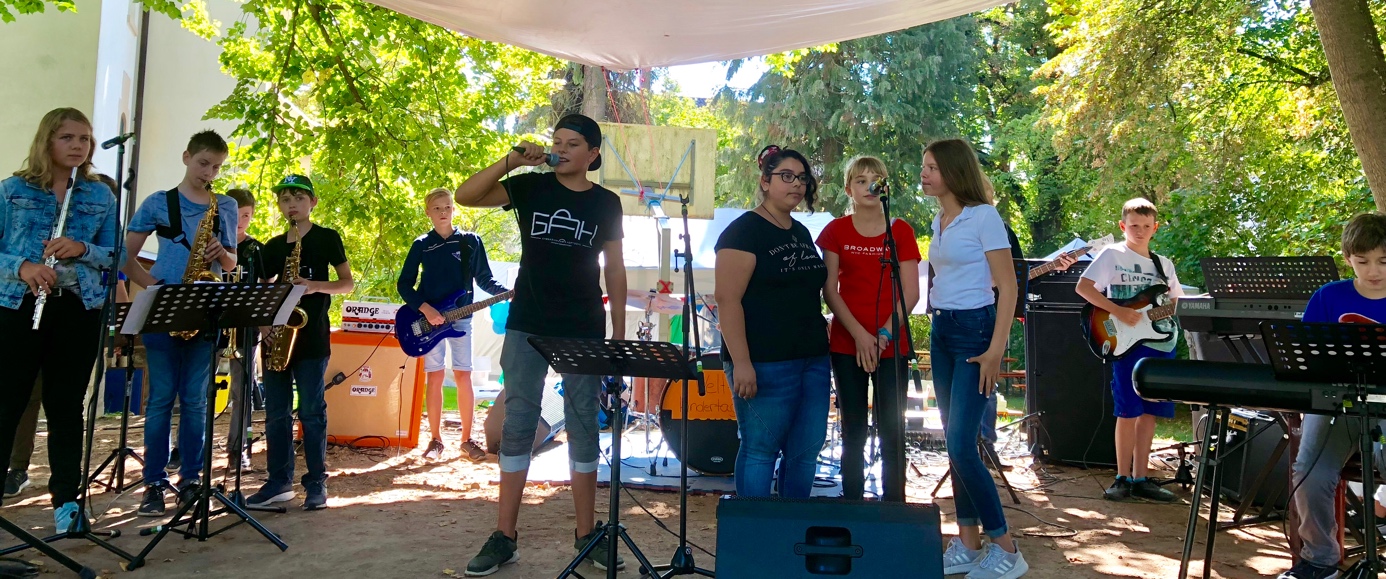 ***30. Juni 2018Wir spielen bei der Veranstaltung „All Inklusiv II“ im Jugendhaus K3, Villingen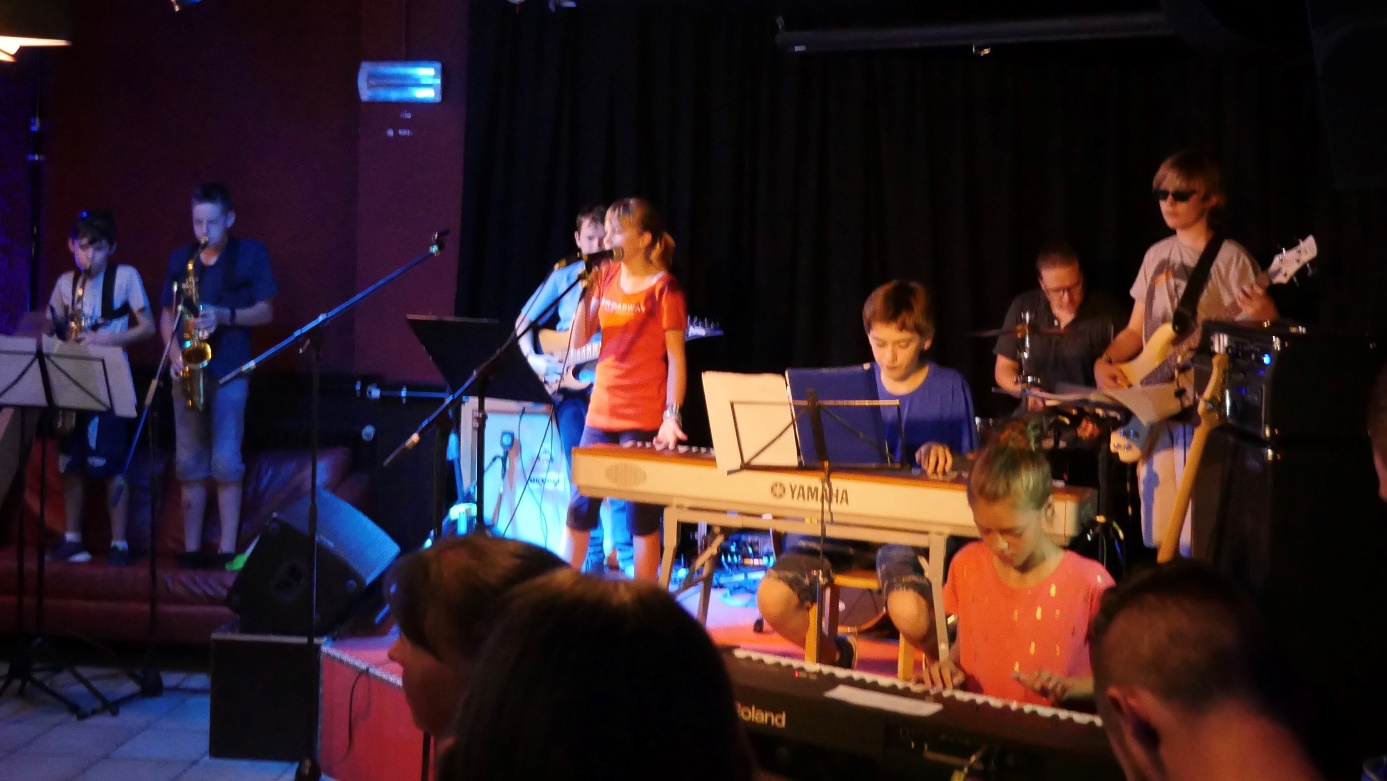 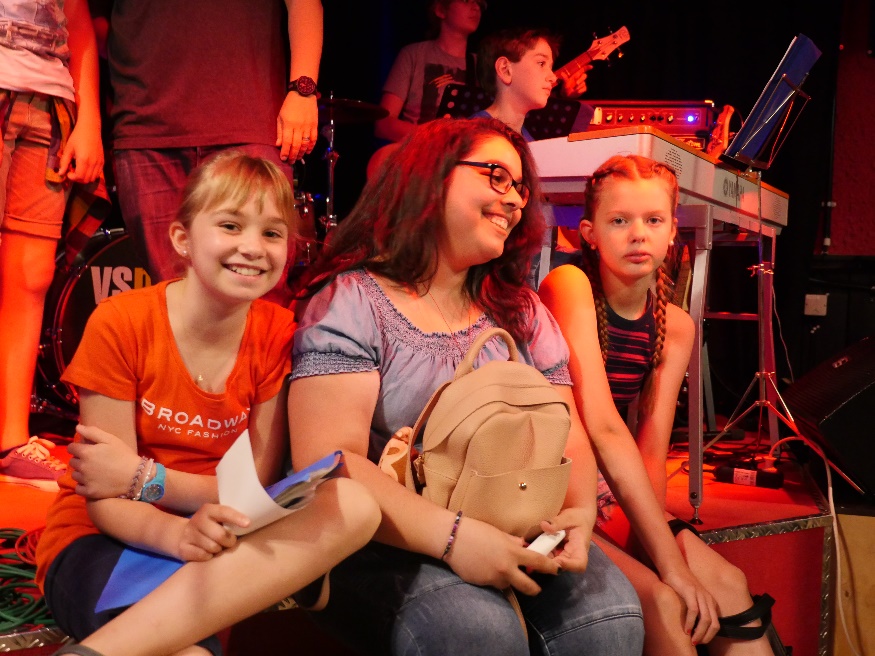 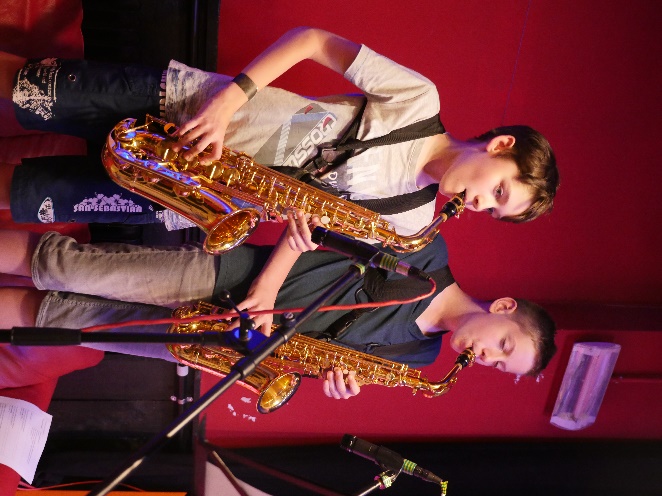 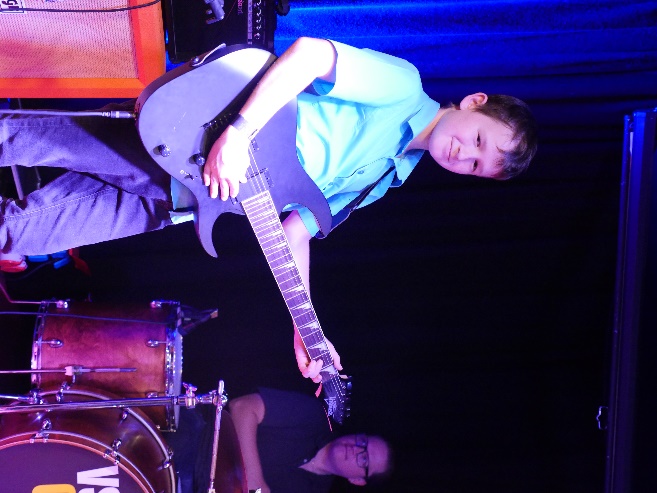 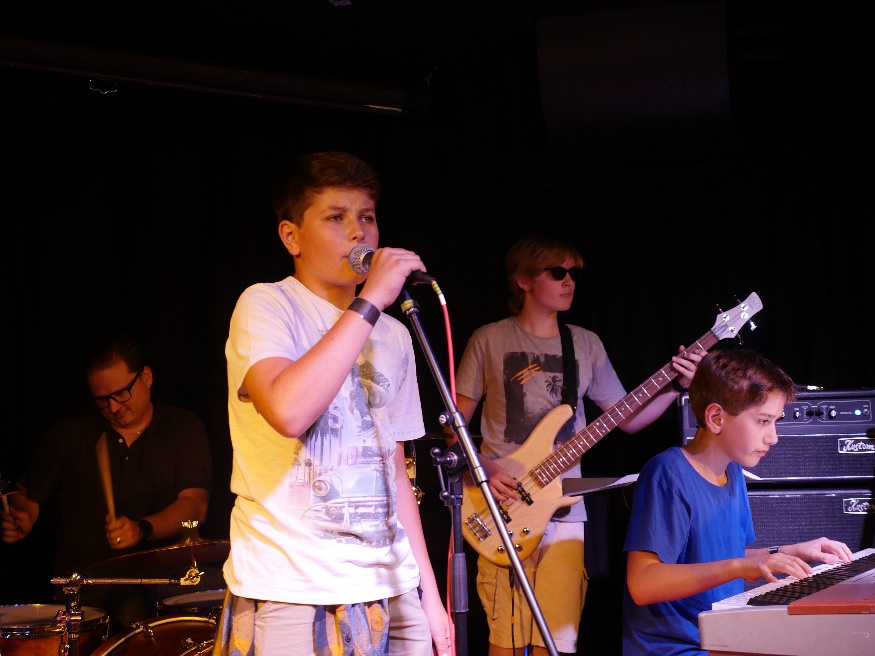 ***03. März 2018Die GaH Big Band hat ihren ersten Auftritt beim Tag der Offenen Tür***07. Februar 2018Inzwischen ist unsere Big Band schon etwas gewachsen…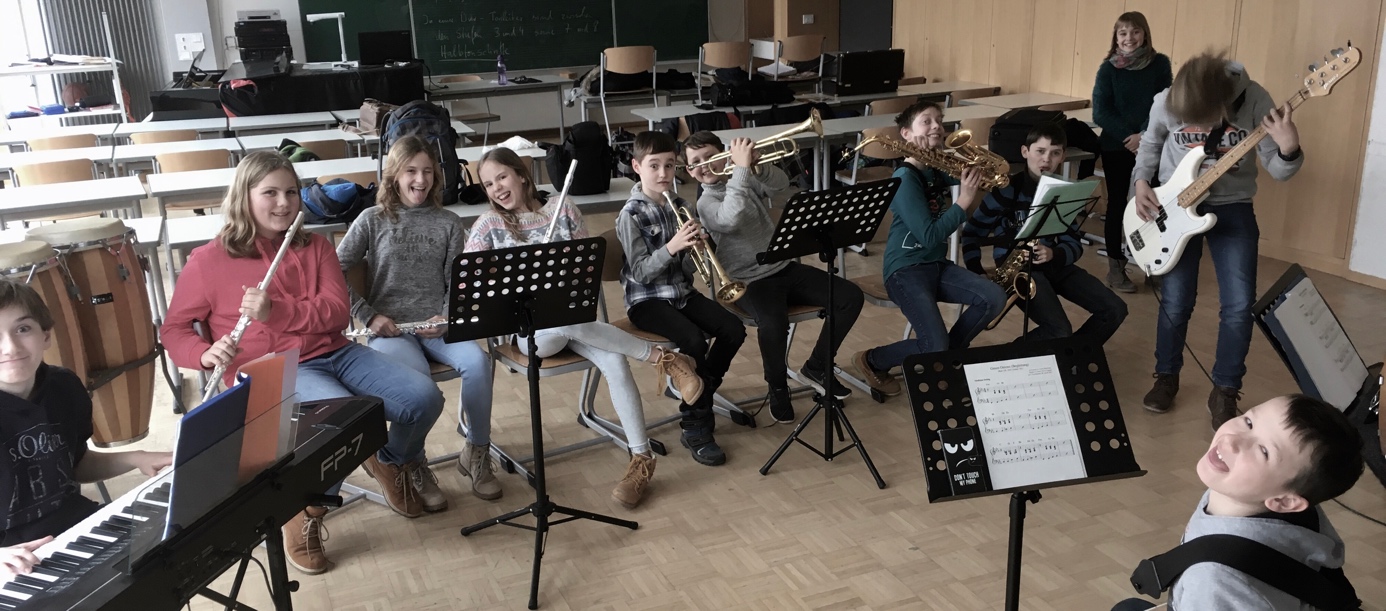 ***27. September 2017Wir haben unsere erste Probe mit der – zugegebenermaßen noch sehr kleinen – neuen GaH Big Band 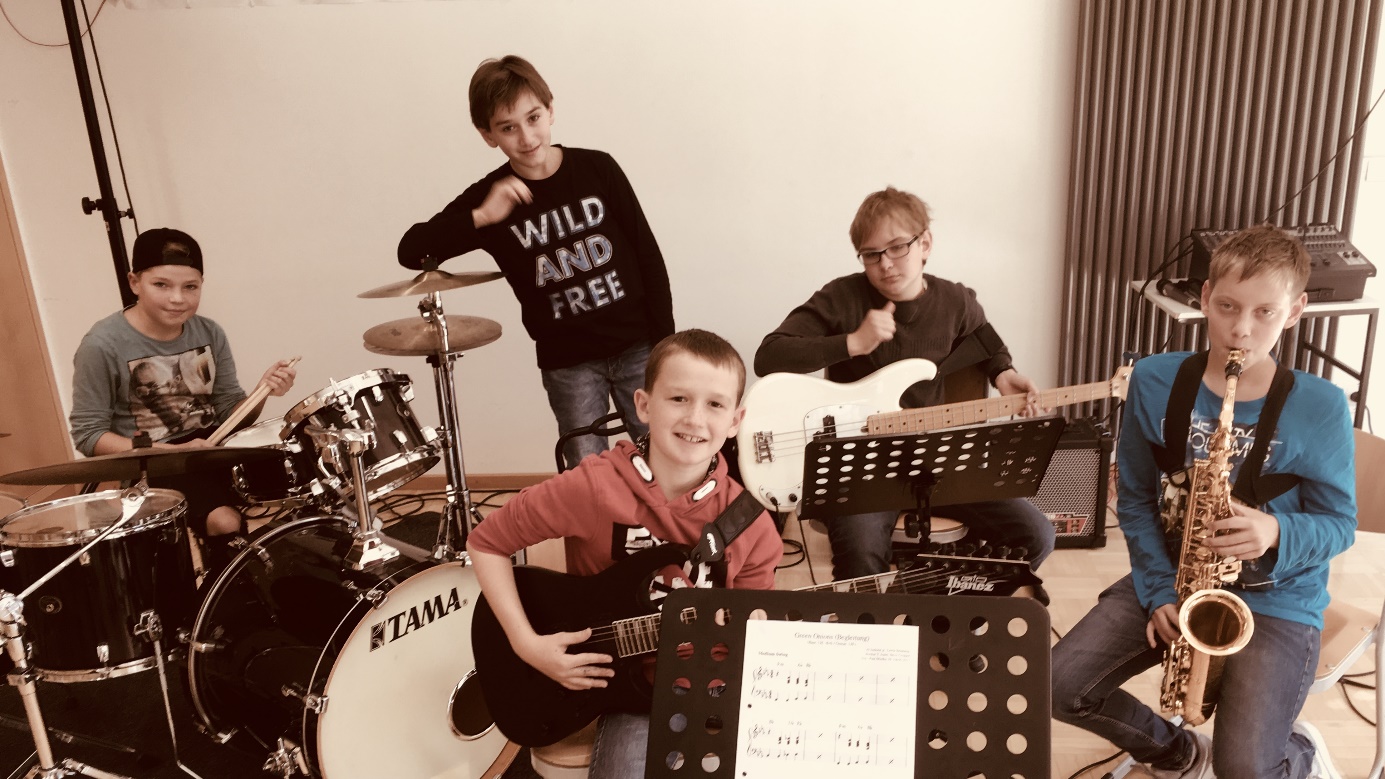 ***20. September 2017Unsere JuniorBand spielen beim Weltkindertag im Jugendhaus K3, Villingen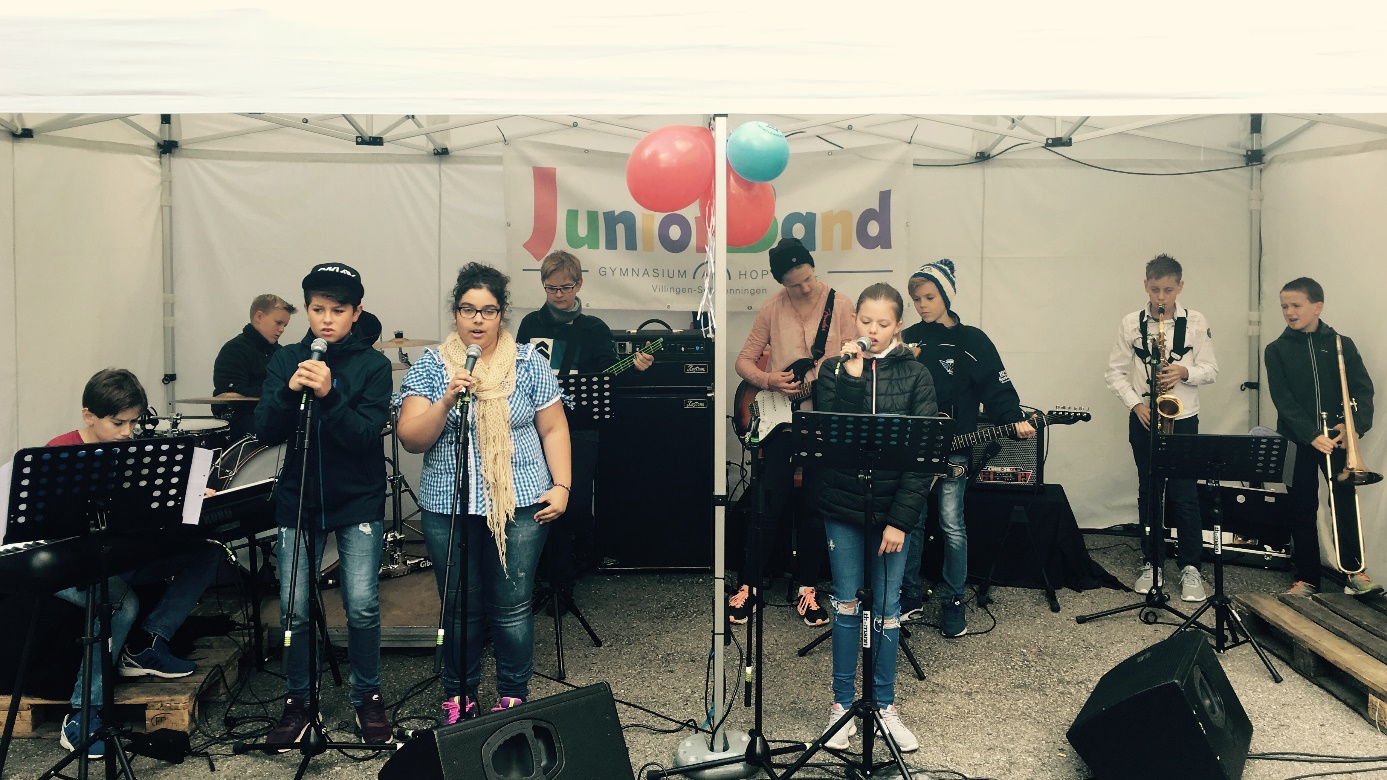 ***22. Juli 2017Beim GaH-Schulfest haben wir unseren allerersten JuniorBand-Auftritt!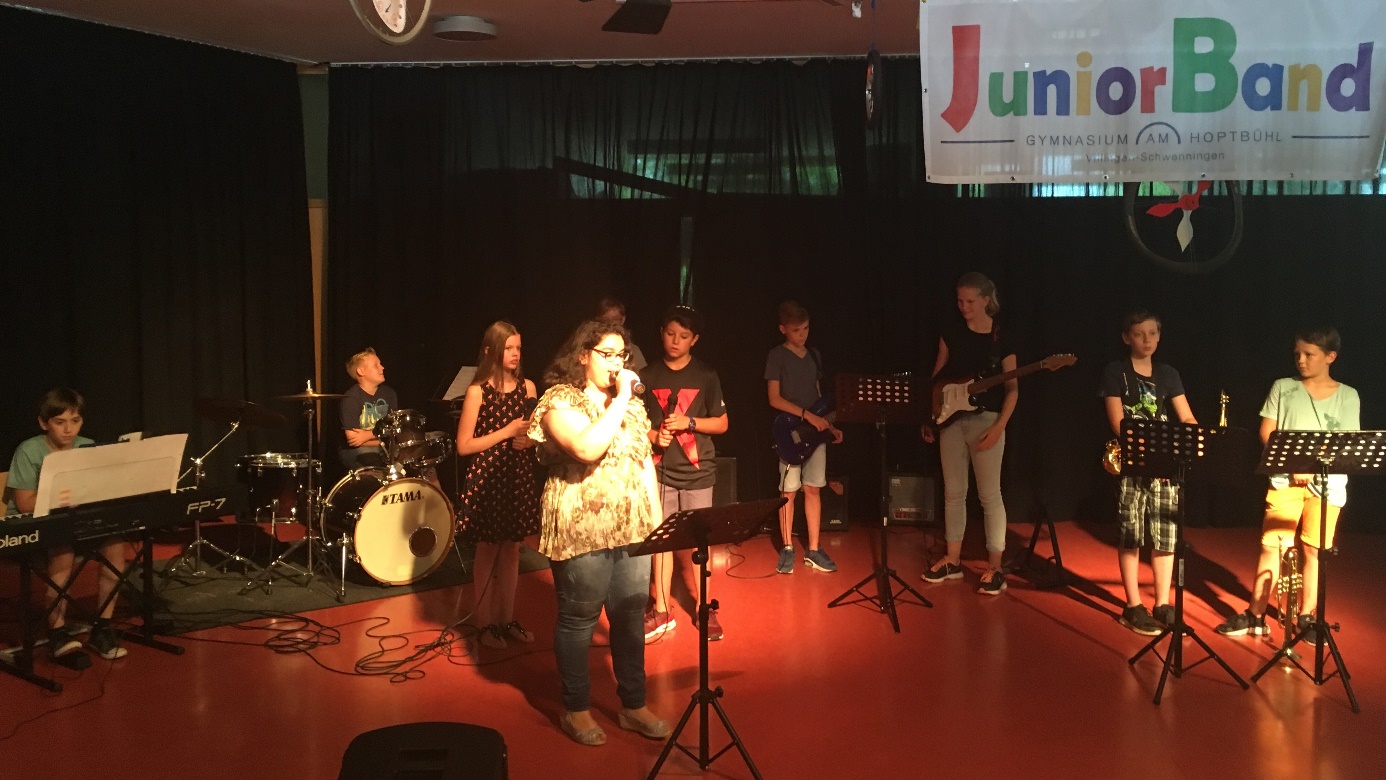 